EU DECLARATION OF CONFORMITYManufacturer:Lacuna d.o.o. Pustodol Začretski 18 f49223 Sveti Križ ZačretjeDECLARESUnder the sole responsibility of the manufacturer that the new personal protective equipment category II described as follows:HIGH VISIBILITY GILETART. 7KANMOU_ Hi-Viz vest KANES MESH orange, One sizeART. 7KANMOY_ Hi-Viz vest KANES MESH yellow, One size
is in conformity with applicable provisions of the European directive 89/686/EEC according to the personal protective equipment and with the national standard adapting the harmonized standard:                      HRN EN 20471:2013                      HRN EN ISO 13688:2013EU type examination (Module B) performed by notified body n: 2474MIRTA-KONTROL d.o.o., Javorinska 3, 10040 Zagreb-Dubrava, Croatiaand issued the EU type-examination certificate n: OZO103-CPT001/22Sveti Križ Začretje, 18.01.2022.                                                                                                                                                                                                                                                                Marjana Kobal                                                                                                          Group CMO                                                                                          On behalf of Lacuna d.o.o.	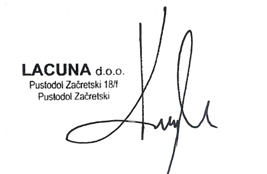 